 P2PAdvantage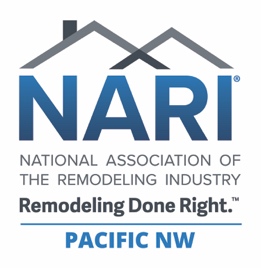 Gestalt Language Protocol:The Gestalt Language Protocol comes from Gestalt psychology.  Practicing this protocol is a discipline that has far reaching effects on the quality, operation and value derived from a P2P group.  The seven points of the protocol are difficult to absorb and practice for new groups.  They are however a key component in creating a safe environment where members will feel comfortable sharing openly.  Because this protocol can be difficult, we recommend that new groups focus on numbers 1, 2 and 5 in that order of priority.1.	Speak from your own experience rather than give advice.	a)	A tip to ensure that you are speaking from experience—are you 		using the past tense?  If you are then it is.	b)	Giving advice of telling someone what to do is a matter of opinion.		In a situation where there are many opinions, mine always wins.	c)	By sharing experiences, we end up with data.  Better data allows		for better decision making.	d)	“I would” is synonymous with “you should.”  Both are a form of		advice.	e)	No one but the person who needs the group’s help is going through		the situation and all its intensity.  No one else must live with the		consequences and what works for me doesn’t have to work for you.	f)	The most help you can provide someone is to share your relevant		experience in a similar situation.	g)	As someone once put it, “I can’t possibly insult you by telling		you what I did.”	h)	Avoid the word “you” during the summary stage of the presentation.		This will help keep you from giving advice.	i)	Speaking from experience allows for sharing which leads to 		bonding and the building of cohesion amongst a group.2.	Use “I” statements not “one” or “you,” but “I.” 	a)	This is to help in clarifying what is being said.  If I were to say “do		you know when you are driving down the road at 80mph and you			see a cop hiding in the weeds and your heart drops to your 		knees…”. We do not know if that statement is hypothetical, we do 		not know if It happened, we do not know if I had the experience.		It also gives the impression that it happens to everyone.  If on the 		other hand if I were to say, “this morning when I was driving to the		airport, I was doing 80mph and I saw a cop hiding on the side of the		road and my heart dropped to my knees…”  That would be a		tangible valid statement that you can count on.	b)	Likewise, if I were to say, “when one has money life is better” I am 		not taking ownership for the statement.  Instead, I would say, “when 		I have money life is better.”	c)	This does not mean that you cannot say “you” when you are talking		to someone.  It simply means you cannot say “you” when you are		talking about yourself and you cannot say “you” during the		experience sharing phase of a presentation.3.	Speak in specifics not generalities.  If I were to say, “all men are	workaholics” that would be a generality.  Instead, if I were to say, “my dad	and my partner are workaholics” that would be specific.4.	Ask “How” not “Why” to prevent defensiveness.  If I were to say “why	didn’t you fire your bookkeeper when you found out he was stealing from	you?” that may be attacking.  Instead, if I were to say, “How did you come	to the decision as to whether or not you should fire your bookkeeper?”5.	Make a statement to declare your position before you ask a question.	a)	This will allow for better understanding of the question.	b)	By explaining the purpose of your question in advance it will be less		likely to put the presenter on the defensive.	There are three ways to do this:	a)	Repeat what you think you heard that pertains to your question.	b)	Share from your experience before asking a question.	c)	Tell the presenter why you are asking the question.6.	Say, “I feel” to mean real feelings like sad, mad or glad, rather than saying	“I feel you are.”  P2P Advantage is a uniquely personal experience where 	emotions are as important to the process as the facts.  By asking 	someone how do you feel, we attempt to evoke the emotions in the person 	that are perpetuated by the situation.  Using feel in the right context will 	allow for deeper presentations.7.	Replace “I don’t know” with “I won’t decide” or “I don’t want to say.”	a)	If I were to ask you if it is snowing in Alaska today, you may not		know and the right answer is “I don’t know.”  That is a proper use of		“I don’t know.”	b)	If I went to the office and my partner locked me out of the office and		I was asked how I feel about it, “I don’t know” does not allow the 		group to get closer to your emotional state. Instead, if I say, “I won’t		decide” or “I don’t want to say” the group is better able to see that		there is an emotional side to the issue.	